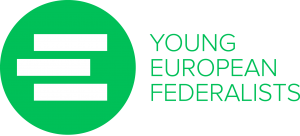 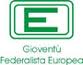 JEF Europe  | Young European Federalists		Brussels, 8th April 2014Comunicato stampaSave Europe, vote for a sustainable futureIII azione pan-Europea JEF per le Elezioni EuropeeAll’indomani della più grave crisi economica che l’Europa abbia mai vissuto da almeno un secolo a questa parte, un futuro più sostenibile è una delle preoccupazioni maggiori per le giovani generazioni d’oggi. Al fine di incoraggiare i giovani ad andare a votare durante le elezioni europee per salvaguardare il loro futuro, la Young European Federalist (JEF Europe) organizza dal 23 al 27 Aprile la terza azione pan-Europea per le Elezioni europee.Un mese prima della elezioni del Parlamento Europeo la JEF Europa chiederà ai suoi militanti e sostenitori di andare in piazza per incontrare i cittadini e i giovani al fine di diffondere questi messaggi chiave e mostrare che i giovani possono salvare l’Europa con il loro voto!“Questa volta è differente” è il motto della campagna del Parlamento Europeo. Il 2014 deve essere differente. L’unione Europea deve dimostrare di poter fare meglio, deve mostrare di essere democratica nel suo funzionamento. L’ultima volta più del 70 percento di giovani non ha fatto uso del proprio diritto di voto. Questa volta deve essere differente”  spiega Federico Butti, membro del board della JEF Europa. Sia i singoli stati europei che l’Unione Europea nelle loro forme attuali non sono adatte a guidare attraverso le turbolenze della globalizzazione, la quale rappresenta una sfida continua al sistema monetario, al mondo del lavoro, alla sostenibilità del welfare state, e alla distribuzione tradizionale del potere geopolitico e socio-economico.Le risposte a queste sfide date dai nazionalisti o da coloro che sostengono l’intergovernamentalismo, suggeriscono un ritorno al passato o ad un’adesione continua allo status quo. Queste soluzioni non sono all’altezza di quanto i cittadini Europei hanno diritto di aspettarsi dai propri leaders. Solo la trasformazione dell’Unione Europea in una vera Federazione Europea con un piena unione Federale economica, fiscale e monetaria, responsabile davanti al Parlamento Europeo è in grado di consentire alla nostra società di affrontare le sfide imprevedibile del ventunesimo secolo. “Spetterà a queste elezione e al prossimo Parlamento Europeo dare nuovo splendore al progetto Europeo. Queste elezioni sono differenti perché è necessario Move Europe Forward. Con questa azione gli Young European Federalist vogliono incoraggiare i giovani a votare alle prossime elezioni europee per chiedere un’Europa migliore e una garantire una crescita sostenibile, lo sviluppo e la creazione di lavoro e opportunità per le giovani generazioni,” afferma Pauline Gessant, Presidente degli Young European Federalists“Davanti al dilagare dell’Euroscetticismo l’unica soluzione è quella di completare il progetto di Europa federale. Solo l’Unione politica potrà finalmente dare risposta al malessere e allo sconforto dei cittadini, su cui le forze populiste raccolgono il loro consenso. Per questo il voto di Maggio per il Parlamento Europeo è così importante. Bisogna sostenere quei candidati pro-europei che sappiano portare avanti il processo di riforme, creando un bilancio per la zona euro destinato a finanziare crescita e sviluppo, specialmente per i giovani”, conclude Luca Lionello, Presidente della GFE. FINE